Ficha 4: Preguntas Empresa EMPRESA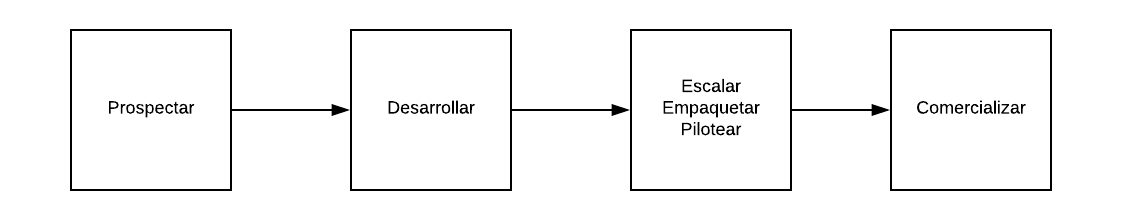 ¿En qué etapa del flujo presentado se encuentra el proyecto que desea desarrollar con la UC?¿Hasta qué etapa del flujo espera llegar con la ejecución del proyecto? ¿Qué quiere hacer la empresa con los resultados obtenidos del proyecto? Fabricar.Vender. Optimizar proceso.Vender a través de un tercero. En caso de sublicenciar, ¿qué actividades quiere sublicenciar?, ¿tiene definido con quién lo va a hacer? Indique.Exportar por si o por un tercero. Tercerizar el trabajo.Ser el único en el mercado.Publicar. Generar brochure.Ofrecer servicios.Explorar mercado.Explorar tecnología.Otro, indique.¿Dónde pretende fabricar?Nacional.Internacional, indicar territorio.¿Dónde pretende comercializar los resultados? Nacional.Internacional, indicar territorio.¿Cómo se releaciona este proyecto particular en el plan de la empresa de aquí a 5 años?¿Cómo se imagina la asesoría para la implementación del proyecto?Capacitación. Asesorías puntuales.Otro, indique.Favor indique comentarios adicionales si lo estima pertinente. 